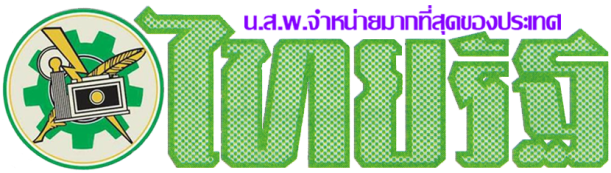 หนังสือพิมพ์ฉบับวันอังคารที่ 6 มิถุนายน 2560 หน้าที่ 15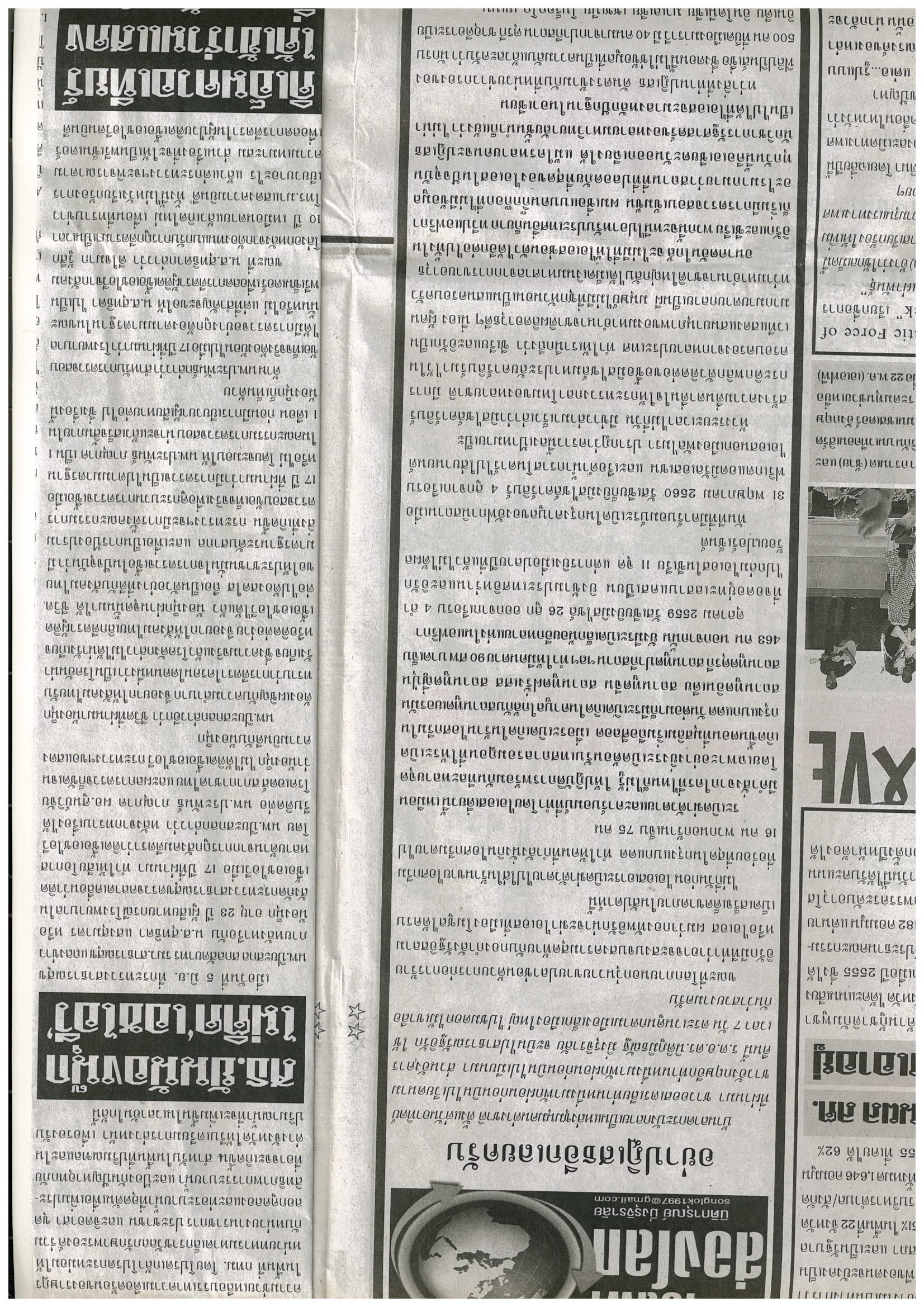 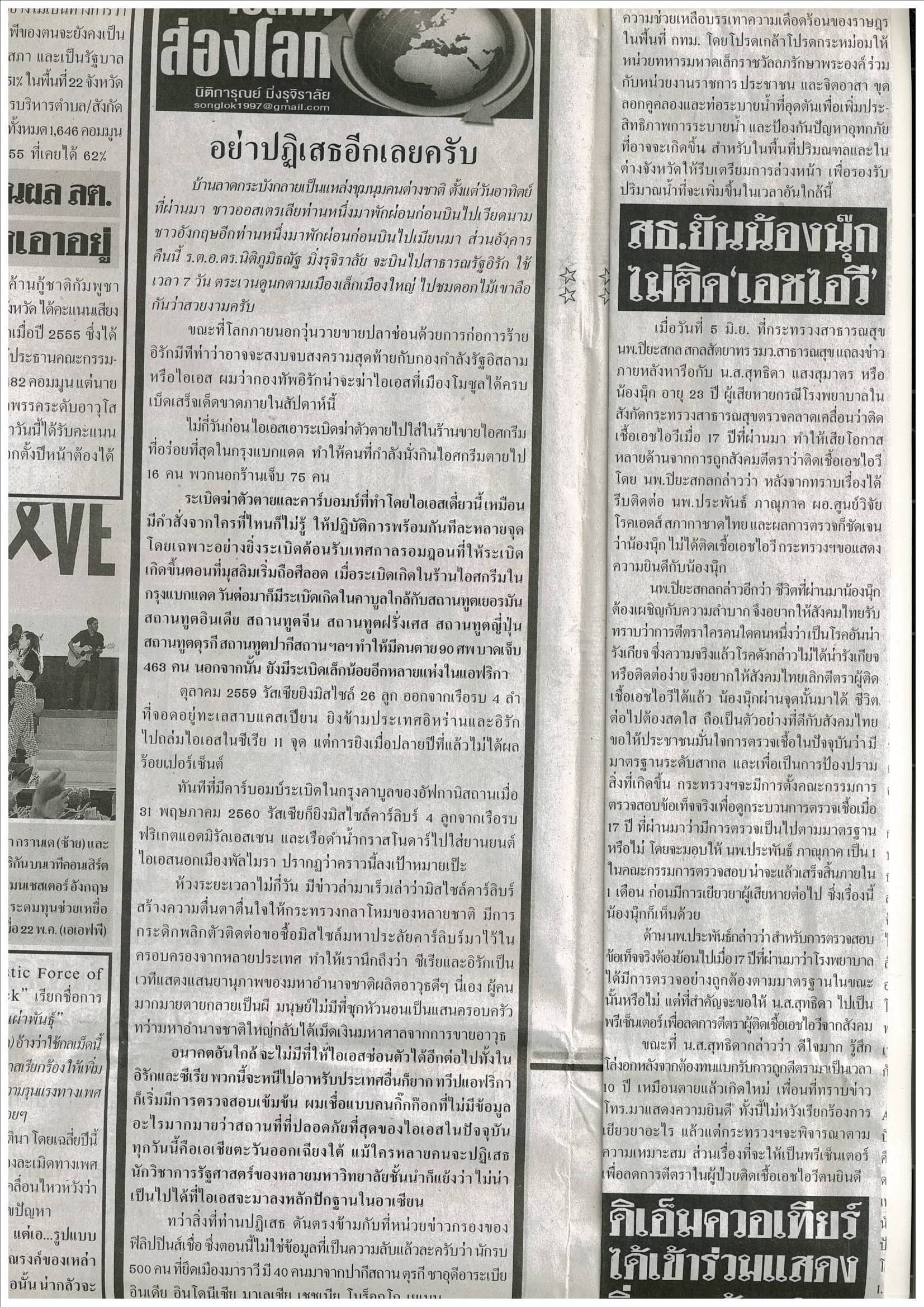 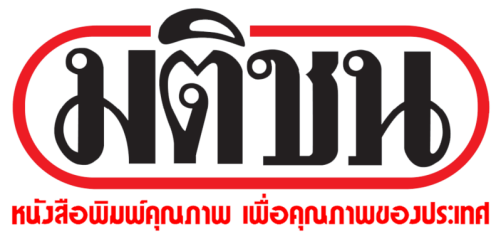 หนังสือพิมพ์ฉบับวันอังคารที่ 6 มิถุนายน 2560 หน้าที่ 7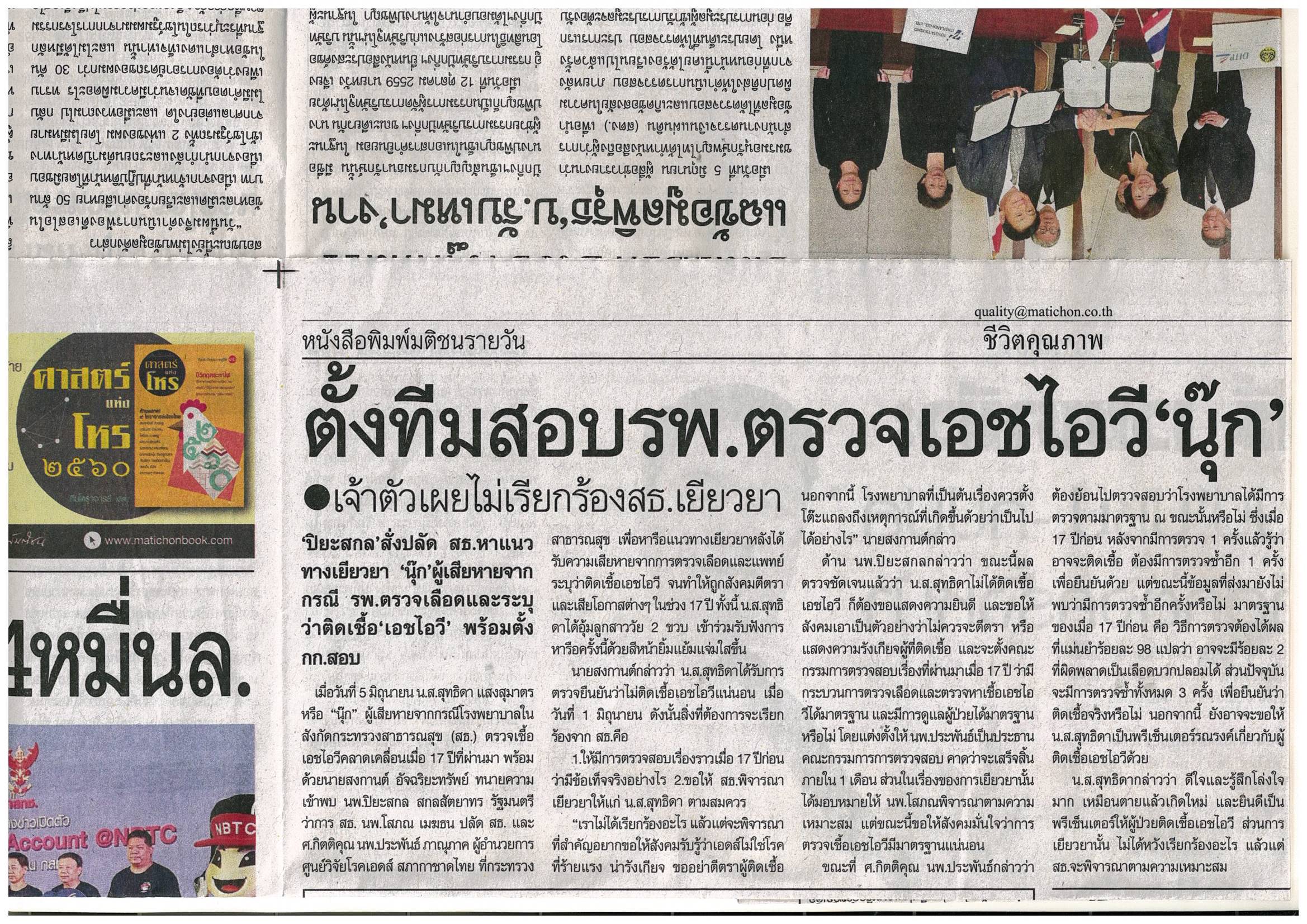 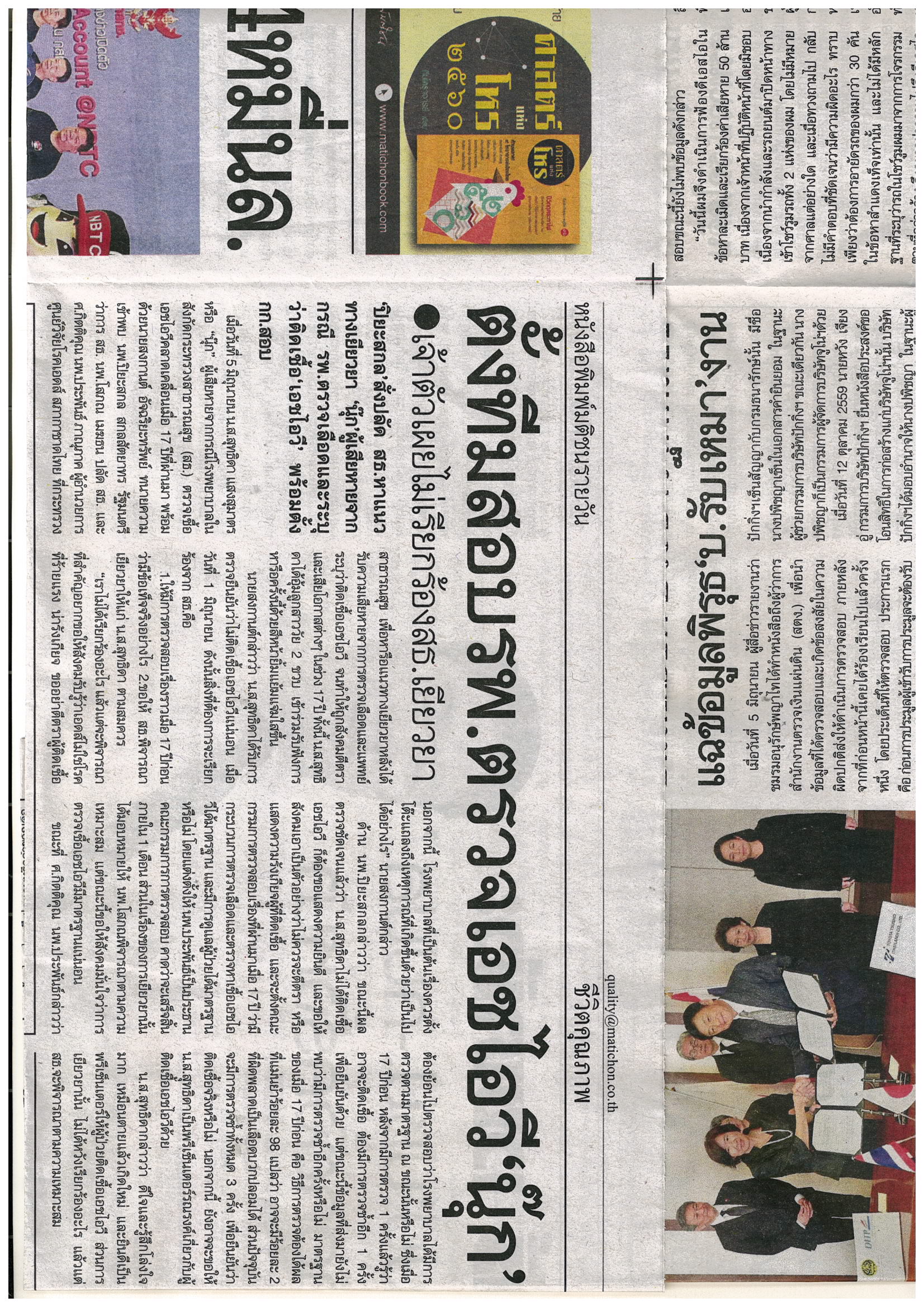 ข่าวต่อ